             	    บันทึกข้อความส่วนราชการ   กสว. (กง.ปอ.)   โทร. ๐ ๒๒๔๑ ๙๐๐๐ ต่อ 2112ที่  มท ๐๘20.4/ 		   	        	  วันที่            เมษายน  2567เรื่อง  	การถอดบทเรียนธนาคารขยะที่โดดเด่น (Best Practice) ของจังหวัดเรียน   	อสถ.๑. เรื่องเดิม1.1 กระทรวงมหาดไทยได้กำหนดแนวทางการขับเคลื่อนธนาคารขยะ (Recyclable Waste Bank) ให้องค์กรปกครองส่วนท้องถิ่นจัดตั้งธนาคารขยะในพื้นที่ โดยกำหนด Kick-Off การขับเคลื่อนธนาคารขยะ (Recyclable Waste Bank) ขององค์กรปกครองส่วนท้องถิ่น พร้อมกันในวันที่ 1 มกราคม 2567 และกำหนดแผนปฏิบัติการ (Action Plan) 60 วัน โดยกำหนดให้รายงานผลให้กรมส่งเสริมการปกครองท้องถิ่นทราบเป็น 3 ระยะ ดังนี้ (เอกสาร 1) 1) ระยะที่ 1 : 20 วัน (รายงานวันที่ 22 มกราคม 2567) มีเป้าหมาย 3 กิจกรรม
ได้แก่ มีการสำรวจขยะมูลฝอยระดับครัวเรือน มีการประชุมรับฟังความคิดเห็นการดำเนินงานธนาคารขยะ 
และมีการจัดทำคำสั่งแต่งตั้งคณะกรรมการบริหารธนาคารขยะ และประกาศจัดตั้งคณะทำงานธนาคารขยะ
ในระดับชุมชน/หมู่บ้าน2) ระยะที่ 2 : 40 วัน (รายงานวันที่ 9 กุมภาพันธ์ 2567) มีเป้าหมาย 3 กิจกรรม ได้แก่ มีการประชุมและแต่งตั้งคณะทำงานฝ่ายต่าง ๆ มีการจัดทำระเบียบหรือข้อบังคับธนาคารขยะ
และมีการประชาสัมพันธ์ให้ประชาชนในพื้นที่ทราบ3) ระยะที่ 3 : 60 วัน (รายงานวันที่ 29 กุมภาพันธ์ 2567) มีเป้าหมาย 2 กิจกรรม ได้แก่ มีการเปิดรับสมาชิกธนาคารขยะ และมีการประชุมทำความเข้าใจกับสมาชิกธนาคารขยะ1.2 กระทรวงมหาดไทย ได้มีหนังสือ ด่วนที่สุด ที่ มท 0820.4/ว 12706 ลงวันที่
28 ธันวาคม 2566 แจ้งซักซ้อมแนวทางการขับเคลื่อนธนาคารขยะ (Recyclable Waste Bank) ขององค์กรปกครองส่วนท้องถิ่น เพื่อเป็นการสนับสนุนให้ประชาชนคัดแยกขยะรีไซเคิลในครัวเรือน และสนับสนุน
ให้องค์กรปกครองส่วนท้องถิ่นนำแนวคิดระบบเศรษฐกิจหมุนเวียน (Circular Economy) มาใช้ในการจัดการสิ่งปฏิกูลและมูลฝอยภายใต้หลักการ 3R คือ ใช้น้อย ใช้ซ้ำ และนำกลับมาใช้ใหม่ โดยขอให้จังหวัดแจ้งซักซ้อมแนวทางการดำเนินงานให้แก่องค์กรปกครองส่วนท้องถิ่นทราบ พร้อมทั้งนำส่งคู่มือแนวทางการขับเคลื่อน
การดำเนินงานฯ ให้แก่องค์กรปกครองส่วนท้องถิ่น (เอกสาร 2)1.3 กองสิ่งแวดล้อมท้องถิ่น (กลุ่มงานการเปลี่ยนแปลงสภาพภูมิอากาศ) ได้จัดทำ
แนวทางการขับเคลื่อนธนาคารขยะ (Recyclable Waste Bank) ขององค์กรปกครองส่วนท้องถิ่น 
เพื่อให้องค์กรปกครองส่วนท้องถิ่นใช้เป็นแนวทางขับเคลื่อนการดำเนินงานให้สอดคล้องกับการดำเนินงาน
ตามคู่มือโครงการศึกษาจัดทำแผนงานและแนวทางการขับเคลื่อนธนาคารขยะ (Recyclable Waste Bank) 
ของกระทรวงมหาดไทย โดยมีผลการดำเนินการขับเคลื่อนธนาคารขยะ (Recyclable Waste Bank)
ขององค์กรปกครองส่วนท้องถิ่น (ข้อมูล ณ วันที่ 25 มีนาคม 2567) ดังนี้ (เอกสาร 3)1) มีองค์กรปกครองส่วนท้องถิ่นที่ดำเนินการแล้ว จำนวน 7,773 แห่ง2) มีการจัดตั้งธนาคารขยะแล้ว จำนวน 14,658 แห่ง    		1.4 กรมส่งเสริมการปกครองท้องถิ่น ได้มีหนังสือ ด่วนที่สุด ที่ มท 0820.4/ว 540 
ลงวันที่ 2 กุมภาพันธ์ 2567 ถึงผู้ว่าราชการจังหวัดทุกจังหวัด พิจารณาคัดเลือกองค์กรปกครองส่วนท้องถิ่น
ที่มีการดำเนินการสนับสนุนการคัดแยกขยะรีไซเคิลในรูปแบบธนาคารขยะที่โดดเด่น (Best Practice) อย่างน้อย 
/1 แห่ง…-2-
1 แห่ง เพื่อถอดบทเรียนความสำเร็จของการดำเนินการขับเคลื่อนโครงการธนาคารขยะ และนำไปเผยแพร่ให้กับองค์กรปกครองส่วนท้องถิ่นอื่น ๆ ใช้เป็นตัวอย่างในการดำเนินงาน โดยการจัดทำวิดีโอธนาคารขยะต้นแบบแล้วเผยแพร่ผ่านช่องทาง Youtube ของจังหวัด (เอกสาร 4)2. ข้อเท็จจริงกองสิ่งแวดล้อมท้องถิ่น (กลุ่มงานการเปลี่ยนแปลงสภาพภูมิอากาศ) ได้รวบรวม
ผลการถอดบทเรียนธนาคารขยะที่โดดเด่น (Best Practice) ของจังหวัดครบทั้ง 76 จังหวัด เรียบร้อยแล้ว(เอกสาร 5)	3. ข้อพิจารณากองสิ่งแวดล้อมท้องถิ่น (กลุ่มงานการเปลี่ยนแปลงสภาพภูมิอากาศ) พิจารณาแล้ว 
เห็นควรดำเนินการ ดังนี้3.1 มีหนังสือนำเรียนปลัดกระทรวงมหาดไทยเพื่อโปรดทราบผลการดำเนินการตามข้อ 23.2 มีหนังสือถึงผู้ว่าราชการจังหวัด ทุกจังหวัด เพื่อนำผลการถอดบทเรียนตามข้อ 2 
ไปประชาสัมพันธ์ให้ อปท. ในพื้นที่ทราบเพื่อศึกษาและใช้ประโยชน์ในการดำเนินงานต่อไป4. ข้อเสนอ จึงเรียนมาเพื่อโปรดพิจารณา หากเห็นชอบโปรดลงนามในหนังสือเสนอมาพร้อมนี้(นางสาวปรียาภัทร์ จันทร์ทิพย์)                                                                           ผอ.กสว.             	    บันทึกข้อความส่วนราชการ   กรมส่งเสริมการปกครองท้องถิ่น (กองสิ่งแวดล้อมท้องถิ่น) โทร. ๐ ๒๒๔๑ ๙๐๐๐ ต่อ 2112ที่  มท ๐๘20.4/ 		   	        	  วันที่            เมษายน  2567เรื่อง  	การถอดบทเรียนธนาคารขยะที่โดดเด่น (Best Practice) ของจังหวัดเรียน   	ปลัดกระทรวงมหาดไทย๑. เรื่องเดิม1.1 กระทรวงมหาดไทยได้กำหนดแนวทางการขับเคลื่อนธนาคารขยะ (Recyclable Waste Bank) ให้องค์กรปกครองส่วนท้องถิ่นจัดตั้งธนาคารขยะในพื้นที่ โดยกำหนด Kick-Off การขับเคลื่อนธนาคารขยะ (Recyclable Waste Bank) ขององค์กรปกครองส่วนท้องถิ่น พร้อมกันในวันที่ 1 มกราคม 2567 และกำหนดแผนปฏิบัติการ (Action Plan) 60 วัน โดยกำหนดให้รายงานผลให้กรมส่งเสริมการปกครองท้องถิ่นทราบเป็น 3 ระยะ ดังนี้ (เอกสาร 1) 1) ระยะที่ 1 : 20 วัน (รายงานวันที่ 22 มกราคม 2567) มีเป้าหมาย 3 กิจกรรม
ได้แก่ มีการสำรวจขยะมูลฝอยระดับครัวเรือน มีการประชุมรับฟังความคิดเห็นการดำเนินงานธนาคารขยะ 
และมีการจัดทำคำสั่งแต่งตั้งคณะกรรมการบริหารธนาคารขยะ และประกาศจัดตั้งคณะทำงานธนาคารขยะ
ในระดับชุมชน/หมู่บ้าน2) ระยะที่ 2 : 40 วัน (รายงานวันที่ 9 กุมภาพันธ์ 2567) มีเป้าหมาย 3 กิจกรรม ได้แก่ มีการประชุมและแต่งตั้งคณะทำงานฝ่ายต่าง ๆ มีการจัดทำระเบียบหรือข้อบังคับธนาคารขยะ
และมีการประชาสัมพันธ์ให้ประชาชนในพื้นที่ทราบ3) ระยะที่ 3 : 60 วัน (รายงานวันที่ 29 กุมภาพันธ์ 2567) มีเป้าหมาย 2 กิจกรรม ได้แก่ มีการเปิดรับสมาชิกธนาคารขยะ และมีการประชุมทำความเข้าใจกับสมาชิกธนาคารขยะ1.2 กระทรวงมหาดไทย ได้มีหนังสือ ด่วนที่สุด ที่ มท 0820.4/ว 12706 ลงวันที่
28 ธันวาคม 2566 แจ้งซักซ้อมแนวทางการขับเคลื่อนธนาคารขยะ (Recyclable Waste Bank) ขององค์กรปกครองส่วนท้องถิ่น เพื่อเป็นการสนับสนุนให้ประชาชนคัดแยกขยะรีไซเคิลในครัวเรือน และสนับสนุน
ให้องค์กรปกครองส่วนท้องถิ่นนำแนวคิดระบบเศรษฐกิจหมุนเวียน (Circular Economy) มาใช้ในการจัดการสิ่งปฏิกูลและมูลฝอยภายใต้หลักการ 3R คือ ใช้น้อย ใช้ซ้ำ และนำกลับมาใช้ใหม่ โดยขอให้จังหวัดแจ้งซักซ้อมแนวทางการดำเนินงานให้แก่องค์กรปกครองส่วนท้องถิ่นทราบ พร้อมทั้งนำส่งคู่มือแนวทางการขับเคลื่อน
การดำเนินงานฯ ให้แก่องค์กรปกครองส่วนท้องถิ่น (เอกสาร 2)1.3 กรมส่งเสริมการปกครองท้องถิ่น (กองสิ่งแวดล้อมท้องถิ่น) ได้จัดทำแนวทาง
การขับเคลื่อนธนาคารขยะ (Recyclable Waste Bank) ขององค์กรปกครองส่วนท้องถิ่น เพื่อให้องค์กรปกครองส่วนท้องถิ่นใช้เป็นแนวทางขับเคลื่อนการดำเนินงานให้สอดคล้องกับการดำเนินงานตามคู่มือโครงการศึกษาจัดทำแผนงานและแนวทางการขับเคลื่อนธนาคารขยะ (Recyclable Waste Bank) ของกระทรวงมหาดไทย โดยมีผลการดำเนินการขับเคลื่อนธนาคารขยะ (Recyclable Waste Bank) ขององค์กรปกครองส่วนท้องถิ่น (ข้อมูล ณ วันที่ 25 มีนาคม 2567) ดังนี้ (เอกสาร 3)1) มีองค์กรปกครองส่วนท้องถิ่นที่ดำเนินการแล้ว จำนวน 7,773 แห่ง2) มีการจัดตั้งธนาคารขยะแล้ว จำนวน 14,658 แห่ง    		1.4 กรมส่งเสริมการปกครองท้องถิ่น ได้มีหนังสือ ด่วนที่สุด ที่ มท 0820.4/ว 540 
ลงวันที่ 2 กุมภาพันธ์ 2567 ถึงผู้ว่าราชการจังหวัดทุกจังหวัด พิจารณาคัดเลือกองค์กรปกครองส่วนท้องถิ่น
ที่มีการดำเนินการสนับสนุนการคัดแยกขยะรีไซเคิลในรูปแบบธนาคารขยะที่โดดเด่น (Best Practice) อย่างน้อย 
/1 แห่ง…-2-
1 แห่ง เพื่อถอดบทเรียนความสำเร็จของการดำเนินการขับเคลื่อนโครงการธนาคารขยะ และนำไปเผยแพร่ให้กับองค์กรปกครองส่วนท้องถิ่นอื่น ๆ ใช้เป็นตัวอย่างในการดำเนินงาน โดยการจัดทำวิดีโอธนาคารขยะต้นแบบแล้วเผยแพร่ผ่านช่องทาง Youtube ของจังหวัด (เอกสาร 4)2. ข้อเท็จจริง2.1 กรมส่งเสริมการปกครองท้องถิ่นได้รวบรวมผลการถอดบทเรียนธนาคารขยะ
ที่โดดเด่น (Best Practice) ของจังหวัดครบทั้ง 76 จังหวัด เรียบร้อยแล้ว (เอกสาร 5)2.2 กรมส่งเสริมการปกครองท้องถิ่นได้แจ้งประชาสัมพันธ์ผลการถอดบทเรียน
ธนาคารขยะตามข้อ 2.1 ให้ทุกจังหวัด เพื่อแจ้งองค์กรปกครองส่วนท้องถิ่นดำเนินการศึกษาและใช้ประโยชน์
ในการดำเนินงานต่อไป	3. ข้อเสนอ จึงเรียนมาเพื่อโปรดทราบ        (นายขจร ศรีชวโนทัย)อธิบดีกรมส่งเสริมการปกครองท้องถิ่นที่ มท ๐๘20.4/ว                                                              	กรมส่งเสริมการปกครองท้องถิ่น                                                                                   	ถนนนครราชสีมา เขตดุสิต กทม. 10๓00                                 เมษายน  2567เรื่อง	การถอดบทเรียนธนาคารขยะที่โดดเด่น (Best Practice) ของจังหวัดเรียน  ผู้ว่าราชการจังหวัด ทุกจังหวัด อ้างถึง  หนังสือกรมส่งเสริมการปกครองท้องถิ่น ด่วนที่สุด ที่ มท 0820.4/ว 540 ลงวันที่ 2 กุมภาพันธ์ 2567สิ่งที่ส่งมาด้วย  	แบบรวบรวม URL คลิปวิดีโอธนาคารขยะต้นแบบ				จำนวน 1 ชุด		ตามที่ กรมส่งเสริมการปกครองท้องถิ่น ได้มีหนังสือ ด่วนที่สุด ที่ มท 0820.4/ว 540 
ลงวันที่ 2 กุมภาพันธ์ 2567 ถึงผู้ว่าราชการจังหวัดทุกจังหวัด พิจารณาคัดเลือกองค์กรปกครองส่วนท้องถิ่น
ที่มีการดำเนินการสนับสนุนการคัดแยกขยะรีไซเคิลในรูปแบบธนาคารขยะที่โดดเด่น (Best Practice) อย่างน้อย 
1 แห่ง เพื่อถอดบทเรียนความสำเร็จของการดำเนินการขับเคลื่อนโครงการธนาคารขยะ และนำไปเผยแพร่ให้กับองค์กรปกครองส่วนท้องถิ่นอื่น ๆ ใช้เป็นตัวอย่างในการดำเนินงาน โดยการจัดทำวิดีโอธนาคารขยะต้นแบบแล้วเผยแพร่ผ่านช่องทาง Youtube ของจังหวัด นั้น	กรมส่งเสริมการปกครองท้องถิ่นขอเรียนว่า ได้รวบรวมผลการถอดบทเรียนธนาคารขยะ
ที่โดดเด่น (Best Practice) ของจังหวัด ครบทั้ง 76 จังหวัด เรียบร้อยแล้ว ในการนี้ จึงขอเผยแพร่ประชาสัมพันธ์วิดีโอธนาคารขยะต้นแบบดังกล่าว เพื่อเป็นประโยชน์ในการดำเนินงานให้กับองค์กรปกครองส่วนท้องถิ่นต่อไป รายละเอียดปรากฏตามสิ่งที่ส่งมาด้วย	 	จึงเรียนมาเพื่อโปรดพิจารณา                                                                 	ขอแสดงความนับถือ 	อธิบดีกรมส่งเสริมการปกครองท้องถิ่น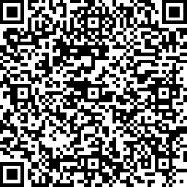 กองสิ่งแวดล้อมท้องถิ่นกลุ่มงานการเปลี่ยนแปลงสภาพภูมิอากาศ  
โทร. ๐ ๒๒๔๑ ๙๐๐๐ ต่อ 2112 ไปรษณีย์อิเล็กทรอนิกส์ saraban@dla.go.thผู้ประสานงาน : นางสาวบุษน้ำเพชร เหล่าเจริญ โทร. 08 5892 1882